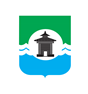 26.04.2023 года № 415РОССИЙСКАЯ ФЕДЕРАЦИЯИРКУТСКАЯ ОБЛАСТЬДУМА БРАТСКОГО РАЙОНАРЕШЕНИЕО мероприятиях по улучшению качества мобильной связи и Интернетв населенных пунктах Братского района в 2022 годуЗаслушав информацию председателя Комитета жилищно-коммунального хозяйства, транспорта и экологии администрации муниципального образования «Братский район» Романа Александровича Мельникова о мероприятиях по улучшению качества мобильной связи и Интернет в населенных пунктах Братского района в 2022 году, руководствуясь статьями 30, 33, 46 Устава муниципального образования «Братский район», Дума Братского районаРЕШИЛА:1. Информацию председателя Комитета жилищно-коммунального хозяйства, транспорта и экологии администрации муниципального образования «Братский район» Романа Александровича Мельникова о мероприятиях по улучшению качества мобильной связи и Интернет в населенных пунктах Братского района в 2022 году принять к сведению (прилагается).2. Настоящее решение разместить на официальном сайте муниципального образования «Братский район» в разделе «Дума» - www.bratsk-raion.ru.Председатель ДумыБратского района                                                                                  С. В. Коротченко Приложение к решению Думы Братского района от 26.04.2023 года № 415Информация о мероприятиях по улучшению качества мобильной связии Интернет в населенных пунктах Братского района в 2022 годуВ рамках работы по вопросу обеспечения устойчивой сотовой связи и доступа к информационно - телекоммуникационной сети «Интернет» на территории Братского района Администрацией Братского района в 2021 г проведена большая работа с Правительством Иркутской области, в ходе которой были рассмотрены необходимые мероприятия и определены источники финансирования. Итогом указанной работы явилось включение Братского района в Федеральную программу «Устранение цифрового неравенства» (УЦН 2.0) нацпроекта «Цифровая экономика» для строительства волоконнооптических линий связи (далее ВОЛС) за счет средств федерального бюджета.Всего для участия в программе было предложено 23 малочисленных (с численностью населения от 100 до 500 человек включительно) и отдаленных населенных пункта Братского района, в которых необходимо строительство ВОЛС. В результате проведенного отбора, проведенного Министерством цифрового развития и связи Иркутской области, частью которого явилось в т.ч. голосование, на территории Братского района в программу было включено шесть поселений:- 1. село Кобь (380 голосов);- 2. Деревня Новое Приречье (214 голосов);- 3. Деревня Бада (154 голоса);- 4. село Зарбь (100 голосов);- 5. деревня Худобок (96 голосов);- 6. поселок Бурнинская Вихоря (77 голосов).В августе 2022 года, в интересах ПАО «Ростелеком», подрядная организация ООО «ПрофСтройМонтаж», в соответствии с проектной документацией, приступила к монтажу волокно-оптического кабеля в грунт по земельным участкам к населенным пунктам д.Новое Приречье, д.Бада, п.Бурнинская Вихоря, д.Худобок, с.Кобь, с.Зарбь. Работы окончены в ноябре 2022 года. После монтажа оборудование передано в эксплуатацию ООО «Т2 Мобайл», что позволило обеспечить жителям услуги мобильной связи 4G (LTE), беспроводного интернета и широкополосного доступа к глобальной сети.Завершено строительство дополнительных сайтов LTE (запуск новой технологии или увеличение пропускной способности сети в стандарте 4G в следующих населенных пунктах: г. Вихоревка (2сайта), д. Куватка (1 сайт).На 2023 год Министерством цифрового развития, связи и массовых коммуникаций Российской Федерации определена квота в размере 1800 населенных пунктов (с численностью населения от 100 до 500 человек включительно), в том числе 25 населенных пунктов Иркутской области, которые должны быть обеспечены мобильной связью в 2023 году.На сегодняшний день Ростелекомом утвержден план по запуску в IV квартале дополнительных сайтов в п. Новодолоново, д. Барчим, д. Кумейка.Остальные планы на 2023 год не прошли окончательное утверждение и находятся в процессе согласования и могут поддаваться корректировкам в зависимости от обстановки, складывающейся в регионе и конкретном населенном пункте.Остаются важными вопросы по улучшению сотовой связи и сети «Интернет» в п. Карахун и п. Прибойный. В Министерство цифрового развития и связи Иркутской области администрация Братского района направила соответствующие обращения № 2895 от 27.07.2022 г и № 2994 от 03.08.2022 г. № 5121 от 26.12.2022 г. На обращения получен ответ из Правительства Иркутской области № 02-70-842/23 от 27.01.2023 г., в котором сообщается, что по предварительным подсчетам капитальные затраты на данные цели составят более 70 млн. руб., которые бюджетом Иркутской области в 2023 г. не предусмотрены.